 	800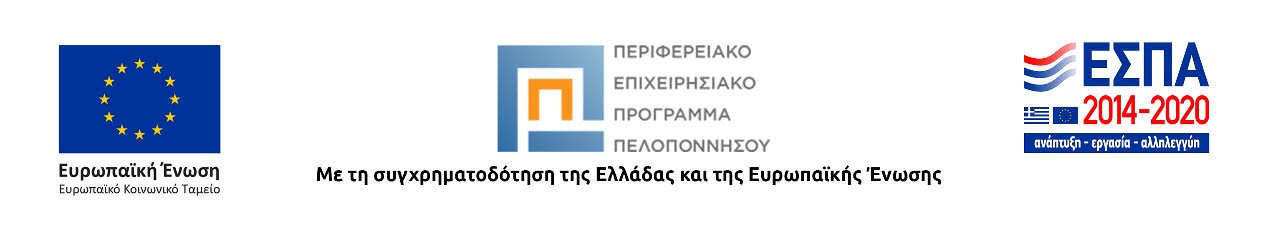 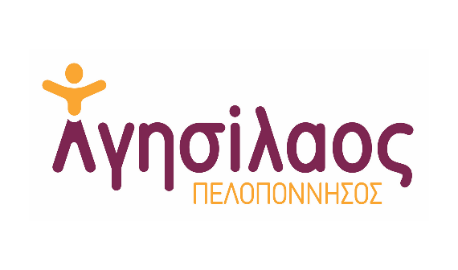 